DiophanteFait par Zachary Gilbert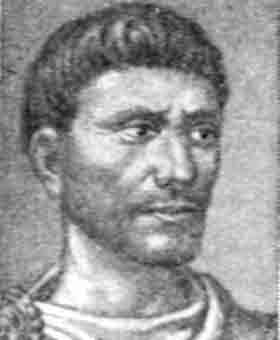 Image de lui : 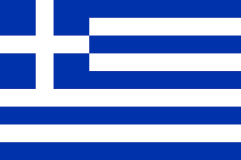 Nationalité : Grec Période de temps : 3ieme siècleSon épitaphe d’enfance : 1/6Adolescent : 1/12Avant son mariage : 1/75 ans avant d’avoir un filsSon fils vécu : ½ Il ne vécu alors que 4 ansdénominateur commun : 84Comment peut-on trouver quatre nombre lorsqu’on connaît toutes les sommes possibles de trois d’entre eux?       x + y + z = 20  alors w = 11w + x + y       = 22  alors z = 9w + x       +z   = 24  alors y = 7w       + y + z  = 27  alors x = 4# d’inconnues (variables) # équations différentes 3w + 3x + 3y + 3z = 93w + x + y + z = 31